Viernes03de septiembreTercero de SecundariaHistoriaAsignatura de Repaso: Historia(2° de Secundaria)PreclásicoAprendizaje esperado: Recuerda que la cultura olmeca es representativa del periodo Preclásico, así como sus principales características: actividades económicas, políticas, sociales y culturales.Énfasis: Revisar e integrar los principales rasgos del periodo Preclásico de Mesoamérica, así como algunos de sus centros regionales y su importancia en el posterior desarrollo de las culturas mesoamericanas.¿Qué vamos a aprender?Repasarás las características generales del periodo Preclásico, centrándote en su ubicación temporal y espacial, así como en el legado brindado por las civilizaciones de este periodo al desarrollo mesoamericano.¿Qué hacemos?Para iniciar, lee el siguiente fragmento del texto “Preclásico (2500 a.C.-200 d.C.)”, del arqueólogo Enrique Vela, que se puede consultar en la revista Arqueología Mexicana, edición especial número 34.Preclásico (2500 a.C. - 200 d.C.)Con este nombre se conoce al periodo en el que se consolidan varios de los rasgos que serían característicos de las culturas mesoamericanas hasta la conquista española. Con frecuencia se ve este periodo como uno en el que no se habían alcanzado los grados de complejidad de las sociedades de los periodos posteriores, aunque no es así. El Preclásico es una época plena de logros y con una notable variedad en cuanto a expresiones culturales.En el Preclásico temprano (2500-1200 a. n. e.) se dieron cambios fundamentales en la vida de los grupos humanos y que tendrían repercusiones en prácticamente todos los ámbitos. Entre esos cambios están la adopción de la agricultura como medio de subsistencia principal y el establecimiento de aldeas. Seguirían después prácticas como la fabricación de cerámica y el desarrollo de rasgos asociados a la organización social, la que paulatinamente sería cada vez más compleja. Esta creciente complejidad alcanzaría altos niveles en el Preclásico medio (1200-400 a. n. e.), principalmente con la cultura olmeca.En ese entonces cristalizan las tendencias en curso durante los más de mil años de la época previa. La estratificación social, el gobierno legitimado por ritos públicos y la cosmovisión, entre otros aspectos, adquieren las características esenciales que se encontrarán entre las sociedades mesoamericanas en adelante.Tras la decadencia de la cultura olmeca, en el Preclásico tardío (400 a. n. e.-200 d. n. e.), gran parte de Mesoamérica vivió una dinámica en la que nuevamente se consolidan procesos en curso desde el periodo anterior, como la escritura, el calendario y ritos como el del Juego de Pelota. Los rasgos más distintivos de este periodo son un notable crecimiento poblacional y el surgimiento de asentamientos de gran tamaño, muchos de ellos con construcciones monumentales, alrededor de los cuales se conforman sistemas regionales que les aseguraban el mantenimiento de sus crecientes poblaciones.Preclásico (2500 a.C. - 200 d.C.)Revista Arqueología Mexicana, edición especial número 34Enrique VelaSeguramente, con la lectura anterior, habrás recordado los tres periodos que conformaron el Preclásico. Por lo tanto, para iniciar esta sesión es necesario reconocer cuáles son. Los tres periodos del Preclásico son:El Preclásico temprano: del 2500 al 1200 a.n.e. y duró 1,300 años.El Preclásico medio: del 1200 al 400 a.n.e., con una duración de 800 años.El Preclásico tardío: del 400 a.n.e. al 200 d.n.e., el cual duró un total de 600 años.El periodo Preclásico temprano se caracteriza por la aparición de las primeras aldeas agrícolas, en donde las sociedades eran igualitarias y vivían en no más de 20 chozas. El principal cultivo era el maíz, frijol chile y calabaza. Hacia el 1500 a.n.e. surgen las primeras aldeas olmecas en San Lorenzo, actual estado de Veracruz.En el Preclásico medio las sociedades aldeanas comienzan a ordenarse por jerarquías sociales, así como la especialización del trabajo, sobre todo en la zona olmeca y en la cuenca de México. Un rasgo del Preclásico medio es la implementación de sistemas de riego para no depender absolutamente de la agricultura temporal. El Preclásico medio es el periodo de esplendor de los olmecas, y su gran capital, La Venta, en Tabasco.Finalmente, el Preclásico tardío es la etapa en la que ya existe una fuerte jerarquización social, así como pequeños centros urbanos que dominan a aldeas más pequeñas a su alrededor. En esta etapa se distinguen los centros ceremoniales en donde se encuentra un gran basamento de estructura rectangular o circular que funciona como el centro religioso, cívico y político de una región como lo fue Cuicuilco en la cuenca de México.Para profundizar y conocer más de los primeros centros urbanos, observa el siguiente video. Primeros centros urbanos mesoamericanos.https://www.youtube.com/watch?v=LsvSYLc3hUcUbica las principales culturas del Preclásico que habitaron el área cultural de Mesoamérica. Para ello, prepara tus conocimientos adquiridos, y si te es posible, utiliza un mapa de la República Mexicana. De no contar con uno a la mano, puedes dibujarlo en tu cuaderno.En primer lugar, recuerda que Mesoamérica cuenta con seis regiones, ¿sabes cuáles son?En Mesoamérica se localiza hacia el sureste la región maya; en el sur, la región de Oaxaca; en la costa del Pacífico, la región de Occidente; en la frontera con Aridoamérica se encuentra la región Norte; en el centro, la región del Altiplano Central; y finalmente, la región de Costa del Golfo.Esta última región abarca los estados de Veracruz y parte de Tabasco, y la cultura principal que se desarrolló en ella durante el periodo Preclásico fueron los olmecas, quienes tenían como principales sitios dentro de esta región, San Lorenzo, Tres Zapotes y, como gran capital, la ciudad de La Venta.Uno de los elementos más característicos de la cultura olmeca es, la elaboración de enormes esculturas denominadas “cabezas colosales olmecas”. Esta civilización tuvo una enorme influencia en otras regiones de Mesoamérica, por lo que no sólo se encuentran rasgos de esta cultura en la costa del golfo. Ahora ubica la región del Altiplano Central. La civilización que se estableció durante el Preclásico en el actual municipio de Naucalpan fue la cultura tlatilca, la cual recibió influencia de la cultura olmeca, representada en su cerámica hallada en los más de 200 entierros excavados por cuatro temporadas de investigación arqueológica. Recuerda que Tlatilco era una aldea donde se acostumbraba a enterrar a sus muertos debajo de sus casas.Reflexiona:¿Habrá existido otro sitio del Preclásico en el Altiplano Central que haya tenido influencia olmeca? ¿Recuerdas el principal sitio olmeca localizado en el actual estado de Morelos?Su nombre es Chalcatzingo, donde se pueden admirar sus impresionantes relieves esculpidos en los abrigos rocosos del sitio, así como la construcción de un centro ceremonial asociado a la montaña sagrada de este lugar. Finalmente, otro sitio olmeca importante, ubicado en la región de Occidente, particularmente en el estado de Guerrero, es el sitio de Teopantecuanitlán, asentamiento olmeca donde se pueden observar restos de esculturas representando a animales míticos como el jaguar y el monstruo de la tierra. El periodo Preclásico temprano marca el inicio del surgimiento de la cultura olmeca en San Lorenzo; sin embargo, fue el periodo Preclásico medio donde la influencia olmeca se extendió en la costa del golfo y otras partes de Mesoamérica hasta su fin, hacia el 400 antes de nuestra era.Tras finalizar la influencia olmeca y, con ella, el final del Preclásico medio, se desarrollaría un sitio que ejercería un control político y comercial en la región de la cuenca de México en el Preclásico tardío, la cual se caracterizó por la construcción de un basamento de grandes dimensiones de forma circular, Cuicuilco, sitio donde se nota una mayor complejidad social que las culturas vistas anteriormente.Cuicuilco destacó por su gran pirámide circular, así como por su sistema agrícola consistente en chinampas, el Juego de Pelota y el culto al dios viejo del fuego Huehuetéotl.Hacia el 200 de nuestra era, esta ciudad quedó sepultada por la lava del volcán Xitle. Durante esta época surgirían diversos asentamientos en otras regiones de Mesoamérica que tendrían su máximo esplendor en el periodo Clásico, no obstante, surgieron desde el Preclásico. Son las ciudades de Teotihuacan en el Altiplano Central, la ciudad de Monte Albán en Oaxaca y algunas ciudades mayas como El Mirador, en Guatemala. Has ubicado los principales sitios del Preclásico, ahora recuerda algunas de sus características principales con el siguiente video.Preclásico. Olmeca. Cuarta entrega.https://www.youtube.com/watch?v=WBbaBnNaiY8Hasta el momento has ubicado temporal y espacialmente el periodo Preclásico, pero ¿qué legado dejaron las civilizaciones del Preclásico en el desarrollo de las demás culturas mesoamericanas del Clásico y Posclásico?Para conocer el legado de las civilizaciones del Preclásico, realizarás la construcción del siguiente mapa mental, del cual tomarás como base siete ideas principales: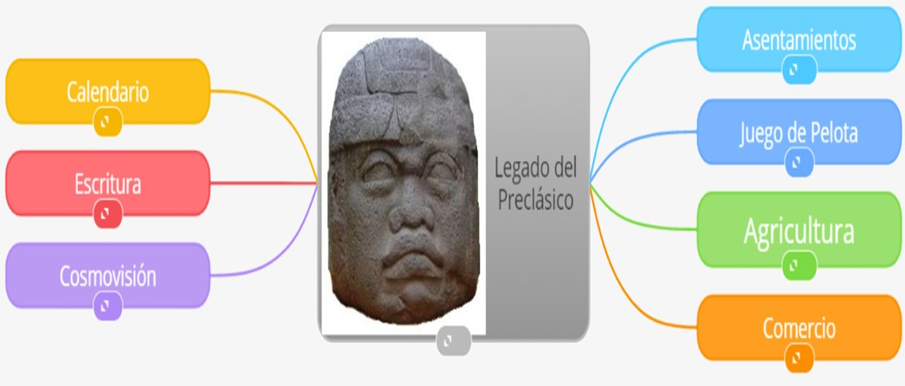 Asentamientos del Preclásico, San Lorenzo, La Venta y Tres Zapotes dentro del área nuclear olmeca, y Teopantecuanitlán y Chalcatzingo, en Guerrero y Morelos, respectivamente. También están los asentamientos de Tlaltilco y Cuicuilco, así como el inicio de asentamientos en otras regiones que tendrían su máximo esplendor en el periodo Clásico, como Teotihuacan y Monte Albán, de los zapotecas.Juego de Pelota, el cual se trata de un juego ritual donde se representaba la lucha de las fuerzas del Universo y culminaba en el sacrificio humano.Agricultura, en donde se utilizaron diversas tecnologías y técnicas como la unión de canales de riego, el almacenaje de agua, las presas, y el uso de la coa, chinampa, tala y quema. Los cultivos básicos fueron el maíz, frijol, chile y calabaza.Comercio, el cual se basó en el trueque o intercambio comercial. Se formaron rutas de comercio que conectaron los primeros centros urbanos de la época y se distribuía cerámica fina y objetos de lítica como la obsidiana.Cosmovisión, donde se marcan los principios de la religión mesoamericana; fueron el jaguar, el monstruo de la tierra y el dios viejo del fuego Huehuetéotl las principales deidades. Escritura, la cual, en la época prehispánica se representaba en códices, vasijas y en estelas de piedra; el bloque de Cascajal es la muestra de escritura más antigua de Mesoamérica hasta el momento. Calendarios, los cuales fueron producto de la observación de los astros. Destaca el calendario solar de 365 días, de 18 meses, de 20 días más 5 días adicionales, y el calendario ritual de 260 días, resultado de la combinación de 20 signos con 13 numerales.  Aprendiste la división del Preclásico en temprano, medio y tardío, ubicaste las principales culturas del Preclásico; la olmeca es una de las más representativas. En el Preclásico tardío, una de las culturas más representativas fue la cuicuilca; además, se asentaron civilizaciones que tendrían su mayor esplendor en el periodo Clásico, como la teotihuacana, zapoteca y maya. También retomaste el legado de las culturas del Preclásico a las de los periodos siguientes. Si deseas saber más del tema, puedes consultar tu libro de texto de segundo grado, de Historia.El Reto de Hoy:Continúa recabando información para la realización de tu infografía. Si tu cultura a elegir fue una del Preclásico, la información te servirá mucho.¡Buen trabajo!Gracias por tu esfuerzo.Para saber más:https://www.conaliteg.sep.gob.mx/